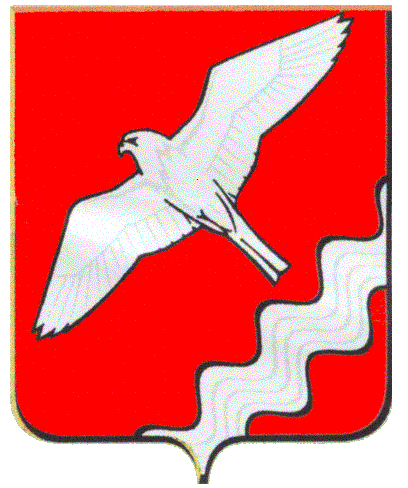 АДМИНИСТРАЦИЯ МУНИЦИПАЛЬНОГО ОБРАЗОВАНИЯКРАСНОУФИМСКИЙ ОКРУГПОСТАНОВЛЕНИЕот  25.12.2015 г.   № 1308г. Красноуфимск.Об утверждении средней рыночной стоимости одного квадратного метра общей площади жилого помещения, сложившейся в границах МО Красноуфимский округ на 1-й квартал 2016 годаВ соответствии с Жилищным кодексом Российской Федерации, согласно Закону Свердловской области от 22.07.2005 № 96-ОЗ «О признании граждан малоимущими в целях предоставления им по договорам социального найма жилых помещений  муниципального жилищного фонда на территории Свердловской области», в соответствии с Приказом Министерства строительства и развития инфраструктуры Свердловской области от 27 ноября 2015 г. № 470 – П «Об утверждении методических рекомендаций для органов местного самоуправления на территории Свердловской области, по определению средней рыночной стоимости одного квадратного метра общей площади жилых помещений для обеспечения жильем отдельных категорий граждан», решением комиссии по определению средней рыночной стоимости одного квадратного метра жилого помещения, сложившейся в границах МО Красноуфимский округ, руководствуясь ст. ст. 28, 31 Устава Муниципального образования Красноуфимский округПОСТАНОВЛЯЮ:1. Утвердить среднюю рыночную стоимость одного квадратного метра общей площади жилого помещения, сложившуюся в границах МО Красноуфимский округ на 1-й квартал 2016 года в размере 26 388,0 руб. 2. Разместить данное постановление на официальном сайте МО Красноуфимский округ.3.  Контроль за исполнением настоящего постановления оставляю за собой.Глава  Администрации Муниципального образования Красноуфимский округ  	                                                    В.Е.Колосов 